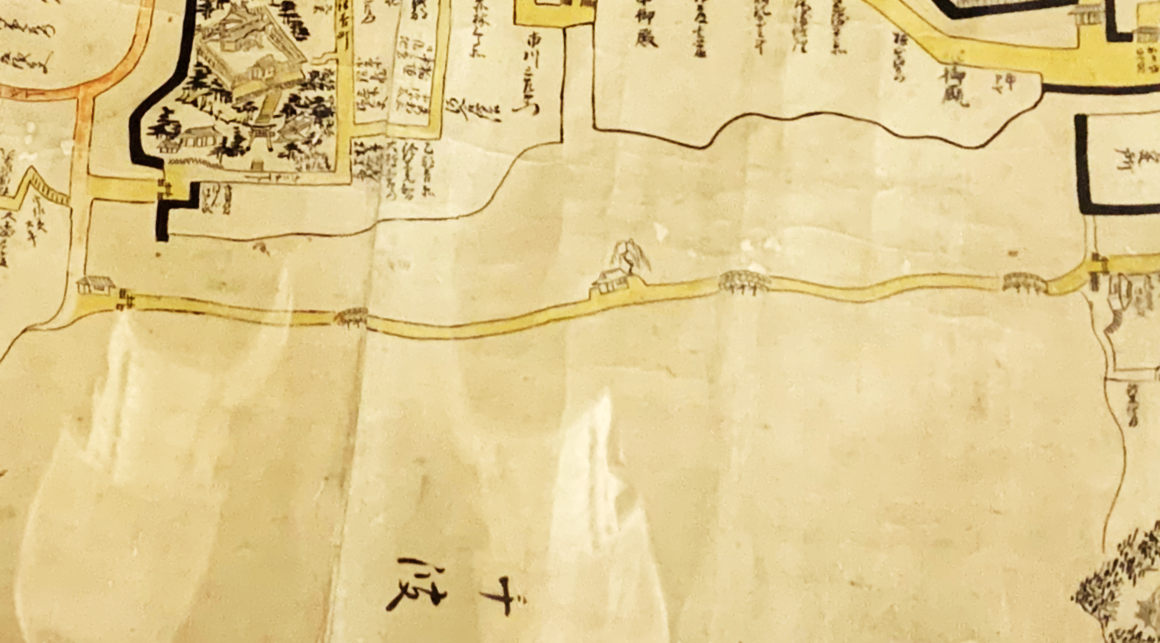 “水戸はなぜ上市と	下市があるの？”水戸城下町マップの作成者でNHK「ブラタモリ」出演された本館館長小野寺淳（茨城大学名誉教授）が、絵図から城下町水戸を読み解きます。舌状台地の上にあった武家地と町人地、低湿地を埋め立てもう一つの武家地と町人地を造りました。この双子町は何が違うのか、地形をふまえて探ります！日　　時：5月29日（日）午前10時～（1時間程度）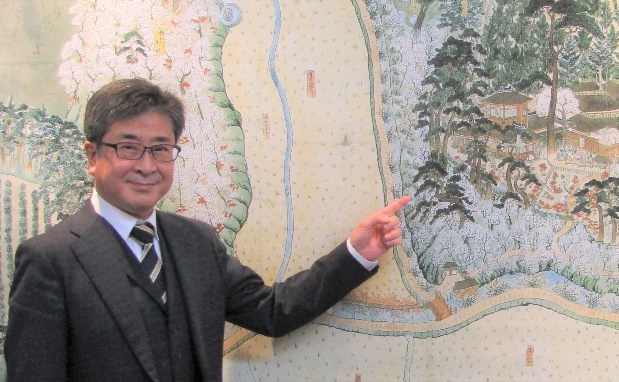 場　　所：大洗町幕末と明治の博物館　映像ホール参 加 費：500円（入館料、城下町マップ代を含む）募集人数：30名（空きがあれば当日申込可）申込方法：大洗町幕末と明治の博物館まで事前申込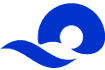 